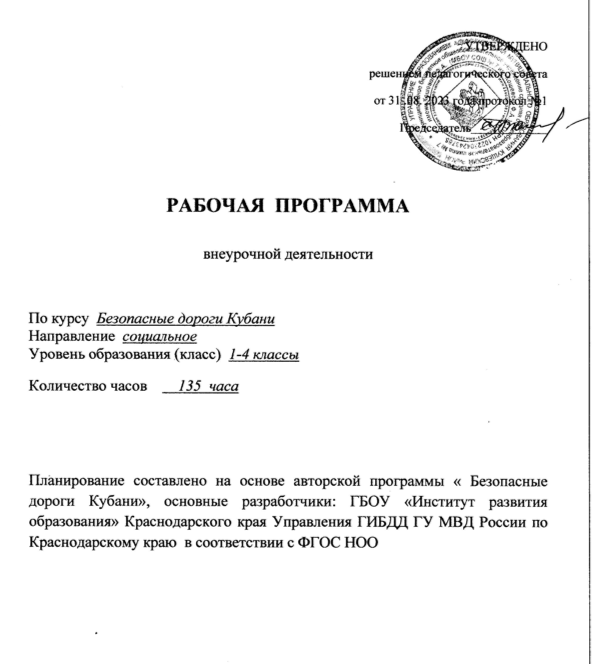 1. Пояснительная запискаАктуальность программы. В связи с возрастающим процентом дорожно-транспортных происшествий (ДТП) с участием детей безопасность учащихся приобрела ранг наиболее значимых социальных проблем как в Краснодарском крае, так и в России в целом. Профилактика дорожного-транспортного травматизма (ДТТ) в последнее время стала одним из важных направлений воспитания. В процессе обучения и воспитания в условиях школы у учащихся формируются знания о сохранении жизни и здоровья человека, укрепляются навыки ориентирования в дорожных ситуациях, предвиденья опасности и оценивания ее уровня. Данная актуальность проблемы определяет необходимостью совместной системной и продуктивной деятельности региональных органов образования, образовательных организаций и управления ГИБДД ГУ МВД в области предупреждения и профилактики детского ДТТ.В соответствии с Указом Президента РФ от 01.06.2012 № 761 «О национальной стратегии действий в интересах детей на 2012-2017 годы» сбережение здоровья каждого ребенка относится к приоритетным направлениям стратегии. Цель принятой федеральной программы «Повышение безопасности дорожного движения в 2013-2020 годах», утвержденная постановлением Правительства РФ от 27.10.2012 № 1995-р, является снижение смертности от дорожно-транспортных происшествий к 2020 г. на 25% по сравнению с 2010 г. Достижение заявленной цели предполагает использование системного подхода.Знакомить школьников с правилами дорожного движения, формировать у них навыки правильного поведения на дороге необходимо с 1 класса, так как знания, полученные в детстве, наиболее прочные, правила, освоенные в школьные годы, впоследствии становятся нормой поведения, а их соблюдение – потребностью человека.В связи с выше обозначенной актуальностью возникла необходимость в разработке и реализации краевой программы профилактики детского дорожно-транспортного травматизма обучающихся 1-4 классов общеобразовательных организаций «Безопасные дороги Кубани». Основным концептуальным положением данной программы стало понимание важности вопросы профилактики ДТТ и изучения правил дорожного движения (ПДД) которые рассматриваются как один из аспектов личной безопасности ребенка.Программа построена с учетом следующих принципов:Принцип индивидуального и дифференцированного подхода предполагает учет личностный, возрастных особенностей обучающихся и уровня их психического и физического развития. На основе индивидуального и дифференцированного подхода к обучающимся, изучение черт их характеров, темперамента, установок, интересов, мотивов поведения можно воспитать у них положительные привычки, приучить к дисциплине, культуре поведения в сфере дорожного движения.Принцип взаимодействия «Дети – дорожная среда». Чем меньше возраст обучающихся, тем быстрее и легче происходит у них формирование устойчивых привычек безопасного поведения. Детское восприятие окружающей среды во многом	определяется	вербальной (словесной) информацией взрослых, обращающих внимание на светофор, пешеходный переход, опасность на дороге, скорость движения машин.Двигательная реакция определяется уровнем развития у детей центральных регуляторных физиологических механизмов, обеспечивающих равновесие. Необходимые двигательные навыки и умения они приобретают с возрастом в процессе обучения и воспитания.Принцип взаимосвязи причин опасного поведения и его последствиях: дорожно- транспортного происшествия. Обучающиеся должны знать, какие опасности могут подстерегать их в дороге.Принцип возрастной безопасности. У обучающихся довольно рано появляется стремление самостоятельно ходить в школу и гулять по улицам. С одной стороны, это надо одобрять, чтобы не тормозить развитие волевых качеств ребенка. С другой – необходимо воспитывать понимание опасной дорожной среды и вырабатывать привычки, умения и навыки безопасного поведения.Важно иметь в виду и то, что у школьников наблюдается довольно большое расхождение между знаниями и фактическими действиями. Это объясняется, как правило, легкой отвлекаемостью, импульсивностью, спешкой, заинтересованностью, увлеченностью чем- либо, когда они находятся на дороге. Нужно формировать, развивать и совершенствовать целостность восприятия опасной дорожной среды, показывать конкретные безопасные действия выхода из опасных ситуаций.- Принцип социальной безопасности. Обучающиеся должны понимать, что они живут в обществе, где надо соблюдать определенные нормы и правила поведения. Соблюдение этих правил на дорогах контролирует Государственная инспекция безопасности дорожного движения. Инспектор дорожно-патрульной службы выявляет нарушителей среди водителей и пешеходов и наказывает их: предупреждает или штрафует. Правила дорожного движения нужно соблюдать для общей безопасности, так как неправильные действия ребенка на улице и дороге опасны и для него самого, и для окружающих.- Принцип самоорганизации, саморегуляции и самовоспитания. Этот принцип реализуется при осознании детьми правил безопасного поведения. Тогда они достаточно легко, без сопротивления регулируют свое поведение, наблюдают за сверстниками, замечают нарушения правил дорожного движения взрослыми и часто не понимают, и возмущаются, почему те поступают рискованно и не соблюдают правил. Для подкрепления самовоспитания нужен положительный пример взрослых. Классный руководитель организует работу не только с обучающимися, но и с родителями.Целью программы: формирование культуры безопасной жизнедеятельности через профилактику детского дорожно-транспортного травматизма.Задачи программы:Совершенствование методов и форм работы педагога по предупреждению ДТТ, используя новые воспитательные технологии.Повышение качества знаний и навыков школьников по ПДД.Совершенствование системы мониторинга знаний учащихся по ПДД.Создание (или активизация) отрядов юных инспекторов движения (ЮИД).Активизация деятельности школьного пресс-центра, школьного сайта (рубрики) по вопросам пропаганды ПДД.Создание (переоборудовать, обновить, оснастить новыми наглядными пособиями) в каждой школе кабинет Безопасного дорожного движения и мобильного автогородка.Усиление уровня активности родителей учащихся в процесс обучения несовершеннолетних основам безопасного поведения на дорогах.Создание в условиях школы методического центра по изучению и пропаганде ПДД.Место программы в плане развития школы:Программу профилактики детского дорожно-транспортного травматизма обучающихся 1-4	классов	общеобразовательных	школ	«Безопасные	дороги	Кубани»	следует рассматривать как составную часть программы воспитания и социализации, которуюреализуют классные руководители. Контроль за реализацией программы возлагается на заместителя директора по воспитательной работе. Работа классного руководителя по предупреждению ДТТ в рамках «Месячника дорожного движения», организовывается в начале и конце учебного года, а также перед уходом школьников на каникулы.Особую роль в профилактике детского дорожно-транспортного травматизма играет совместная работа классных руководителей с инспекторами ГИБДД, медицинских работников, инструкторов по вождению автотранспорта, родительской общественности.Содержание классных часов данной программы предусматривает подробное рассмотрение при освоении предметных областей (филология (русский язык, родной язык, литература, родная литература, иностранный язык, второй иностранный язык); общественно-научные предметы (история России, всеобщая история, обществознание, география); математика и информатика (математика, алгебра, геометрия, информатика); основы духовно- нравственной культуры народов России; естественно-научные предметы (физика, биология, химия); искусство (изобразительное искусство, музыка); технология (технология); физическая культура и основы безопасности жизнедеятельности..Сроки реализации программы:Программа реализуется с 1-4 класс из расчета 1 час в месяц для каждой параллели .Особенности тематического содержания программы:Нормативной основой для разработки программы для учащихся 1–4 классов общеобразовательной школы «Безопасные дороги Кубани» стал законодательный акт: Федеральный закон «О безопасности дорожного движения» от 10 декабря 1995 года № 196 ФЗ ( ред. от 03.07.2016 г.), ст. 41 «Охрана здоровья обучающихся», Федеральный закон "Об образовании в Российской Федерации" N 273-ФЗ от 29 декабря 2012, Конвенция «О правах ребенка» (принята резолюцией 44/25 Генеральной Ассамблеи от 20 ноября 1989 года, Закон Краснодарского края «Об образовании в Краснодарском крае» от 16 августа 2013 года, рекомендации Министерства образования и науки по реализации федеральной целевой программы «Повышение безопасности дорожного движения в 2013- 2020 г.».В программе учтены требования ФГОС ООО, рекомендации сотрудников краевого ГИБДД.Формулировка тематики образовательных встреч (классных часов) также находится в единой логике с уже реализующими программами по ПДД, как например «Безопасность дорожного движения». 1-4 классы» (под общей редакцией П.В. Ижевского). Не исключена корректировка или дополнение тематики внеурочной деятельности по данной программе с учетом места жительства (городская/сельская местность), особенностей условий (наличие различных видов транспорта, пешеходных зон, велосипедных дорожек, близость автотрассы, ж/д пути и т.д.), учебно-материальная база.Основные методы реализации:Внушение. Дети школьного возраста легко внушаемы, воспринимают все на веру. Внушением можно приостановить опасные действия ребенка на улице и дороге и, наоборот, стимулировать правильные действия. Эффект внушения усиливается, если педагог использует яркие образные формы, приводит наглядные примеры. Чтобы не притуплялась восприимчивость, одни и те же идеи внушения лучше формировать по- разному.Убеждение – это доказательство истинности того или иного положения. На обучающихся наиболее эффективно воздействует предметно-словесное убеждение.Убеждение предполагает прежде всего осмысление и внутреннее понятие детьми принципов, определяющих, что можно делать, а что нельзя. Убеждение всегда должнобыть логичным, последовательным и неопровержимым. Его целесообразно применять одновременно с внушением, приучением, примером.В учебно-воспитательном процессе убеждение реализуется в рассказе, объяснении, беседе, игре, экскурсии. Вырабатываются правильные оценки, суждения по конкретным фактам ДТП, поступкам детей. Обсуждаются нарушения ПДД водителями и пешеходами, формируются нравственные понятия.Пример. Воспитательное значение примера состоит в том, что он быстро запоминается. Психологическая основа примера – подражание. Важно окружить школьников положительными примерами. Иногда достаточно один раз показать, как правильно и безопасно поступать, чтобы убедить детей соблюдать правила в любой дорожной ситуации.Упражнение. Без упражнения нельзя сформировать у обучающихся заданный тип поведения. Суть упражнения в многократном выполнении требуемых действий, доведении их до автоматизма. В результате формируются необходимые для дорожной безопасности качества личности, навыки и привычки. В упражнениях развивается целостность восприятия, наблюдательность, дисциплинированность, осторожность.Привычка вырабатывается постепенно, при повторении одних и тех же действий. Закрепившись в сознании, она становится устойчивой. Поэтому формирование и развитие положительных привычек у обучающихся является основой культуры их поведения в дорожной среде.Поощрение. Это положительная оценка правопослушного и безопасного поведения детей на улицах и дорогах. Поощрение основано на положительных эмоциях, поэтому повышает ответственность и укрепляет дисциплинированность. В этом методе используется прием опоры на положительное в личности ребенка. Одобрение его поступков педагог выражает жестом, мимикой, похвалой перед классом, родителями. Это предполагает внимательное отношение к успехам в овладении правилами движения и дорожной безопасности. Уважение, доверие вселяют в ребенка уверенность в своих силах, самостоятельность, чувство собственного достоинства, волю.Основные формы реализации:Образовательный квест, конкурсы, тематические недели, акции, проектная деятельность, исследовательская деятельность, тренинги, дискуссии.Занятия по программе рекомендуется проводить в специально оборудованных кабинетах, мобильном автогородке, автоплощадке с использованием немеханических транспортных средств (велосипед, гироскутер, самокат и т.д.), интерактивных электронных образовательных ресурсов, портала «Дорога безопасности», видео и аудио материалов.Ожидаемы конечные результаты реализации программы:Полученные знания позволят обучающимся прогнозировать опасные ситуации на дорогах, ориентироваться в них, оценивать влияние их последствий на жизнь и здоровье человека. Обучающиеся смогут оценивать свое поведение на улице и дороге с точки зрения соответствия требованиям ПДД и здорового образа жизни. Научатся разрабатывать пошаговые действия безопасного поведения (пешехода, пассажира) с учетом особенностей реальных дорожных ситуаций.Основные разработчики программы:ГБОУ «Институт развития образования» Краснодарского края. Управление ГИБДД ГУ МВД России по Краснодарскому краю.Тематическое план занятий (классных часов)программы для учащихся 1–11 классов общеобразовательной школы «Безопасные дороги Кубани»Содержание занятий (классных часов)по программе для учащихся 1–11 классов общеобразовательной школы «Безопасные дороги Кубани»й классДля чего нужны ПДД? Моя дорога в школу.Что такое «дорога». Части (элементы) дороги: проезжая часть; тротуар, обочина. Тротуар как часть дороги, предназначенная для движения пешеходов. Понятие об одностороннем, двустороннем движении.Кто такие пассажиры, пешеходы, водители. Транспорт наземный, подземный, воздушный, водный (узнавание, называние, различение). Участники дорожного движения: водитель, пассажир, пешеход (узнавание, называние, особенности поведения). Что такое ГИБДД, и кто такой инспектор ДПС?Практическое занятие «Изучаем дорожную разметку».Форма предметов окружающего мира (треугольник, круг, квадрат). Цвет (цветовые оттенки) предметов (сравнение, называние, классификация). Зачем нужны дорожные знаки и дорожная разметка? Форма и цвет знаков дорожного движения (белый треугольник с красной полосой по краям; синий квадрат; белый круг с красной полосой по краю; синий круг с белой полосой по краю и др.). Цвет и форма предупреждающих и запрещающих знаков. Права и обязанности пассажиров. Части (элементы) дороги: разделительная полоса. Правостороннее движение. Правила поездки в транспортном средстве: не отвлекать водителя разговорами; не задерживаться у входа и выхода; вести себя спокойно и сдержанно, не высовываться из окна. В легковом автомобиле пристёгиваться ремнями безопасности. На переднем сиденье ребёнок может ехать только в детском автокресле. Правила поездки в школьном автобусе. Примеры правильного поведения детей – пассажиров.Права и обязанности пешеходов. Знаки «пешеходный переход», «надземный переход»,«подземный переход» Движение пеших колонн. Правила поведения при движении колонной. Примеры правильного поведения детей – пешеходов. Правила движения по тротуару: движение навстречу транспорту; движение по обочине при отсутствии тротуара; движение в темное время суток только в сопровождении взрослого. Где можно и где нельзя играть.Микрорайон школы или дома. Наиболее опасные перекрёстки. Правила игр на улице. Места для игр и езды на самокатных средствах. Цвет и форма запрещающих знаков:«движение пешеходов запрещено», «движение на велосипеде запрещено». Знаки дорожного движения: «светофорное регулирование», «движение пешеходов запрещено». Знаки дорожного движения для водителей, которые должны знать пешеходы: «дорога с односторонним движением», «жилая зона», «конец жилой зоны».Оказание первой помощи при ушибах мягких тканейТравмы кожи. Оказание первой помощи при ушибах мягких тканей без повреждения кожных покровов. Виды повязок.Предупреждение детского травматизма (наколенники, налокотники, перчатки, шлемы и др.).Обращение за помощью ко взрослым (даже незнакомым). Умение успокоиться и сосредоточиться на оказании первой помощи. Своевременный вызов службы спасения«112», полиции «02» и скорой помощи «03»: сообщение сведений о пострадавших, их местоположения и характера травмы.Практическое занятие «Переходим улицу с велосипедом, самокатом и др.».Где можно кататься на велосипеде, самокате, гироскутере. Предметы и их положение в пространстве: определение, сравнение, объяснение соотношений с использованием соответствующей терминологии (близко - далеко; рядом, около; за; перед; ближе – дальше, близко - ближе, далеко - дальше и т. д.). Опасность игр вблизи железнодорожных путей.Итоговое занятие (игра, путешествие, викторина, мини-проекты и др.) Профилактическая заключительная беседа «У светофора каникул нет».й классВводное занятие. Что такое безопасность. Взаимоотношения участников движения и знание своего района как условия безопасного передвижения. Как безопасно вести себя на улицах и дорогах. Транспорт стоящий, двигающийся, подающий сигналы поворота. Правила велосипедиста.Где можно переходить проезжую часть. Маршрут (определение на рисунках). Дорога от дома до школы. Правила перехода проезжей части, если в зоне видимости нет пешеходного перехода или перекрёстка. Пространственные положения транспортных средств в различных ситуациях движения на дорогах разного типа (несколько полос движения, регулируемый и нерегулируемый участок дороги, одностороннее движение и др.).Как перейти улицу на регулируемом перекрестке. Перекрёсток - место пересечения, примыкания или разветвления дорог. Регулируемый перекрёсток. Почему светофоры бывают разные. Светофор пешеходный и транспортный. Особенности светофоров для пешеходов и транспортных средств с дополнительными секциями и стрелками. Особенности сигналов светофора и действия пешеходов в соответствии с ними. Разные виды светофора (обобщение изученного материала).Практическое занятие «Переходим регулируемый перекресток».Регулируемые перекрёстки в микрорайоне школы (дома). Правила поведения пешехода в соответствии с направлением движения стрелок дополнительных секций светофора.Как перейти улицу на нерегулируемом перекрестке. Как перейти улицу на нерегулируемом перекрестке. Правила движения на нерегулируемых участках дороги (перекрёстках). Предупредительные сигналы, подаваемые водителями.Практическое занятие «Переходим нерегулируемый перекресток». Нерегулируемые перекрёстки в микрорайоне школы (дома). Скорость движения объекта (быстро, медленно, очень быстро). Особенности пространственного положения предмета при разной скорости движения по отношению к другим предметам (далеко - близко; медленно- быстро, рядом, около). Первая помощь при травмах.Виды травм. Вызов полиции «02» и скорой помощи «03». Предупреждение детского травматизма (наколенники, налокотники, перчатки, шлемы и др.).Поездка в общественном транспорте. Правила безопасности для пассажиров на остановке, при посадке, в салоне и при выходе. Опасные ситуации, возникающие при этом.Итоговое занятие (игра, путешествие, викторина, мини-проекты и др.).й классЧто такое безопасность дорожного движения.Транспорт личный и общественный (отличие, классификация). Механические транспортные средства. Маршрутное транспортное средство (автобус, школьный автобус, троллейбус, трамвай). Правила безопасного использования немеханических средств передвижения (самокаты и пр.), уличных электрических транспортных средств.Где можно переходить проезжую часть. Какие ещё бывают перекрестки? Разные виды перекрёстков (четырёхсторонний, трёхсторонний, круговой). Особенности поведения, определяемые правилами перехода дороги при разных знаках пешеходного перехода. Оценивание дорожных ситуаций: расстояние до приближающегося транспорта и его скорость (мчится, стремительно приближается, едет с небольшой скоростью, небыстро, даёт сигналы поворота или остановки).Практическое занятие «Переходим улицу правильно».Состояние дороги (асфальт, грунт). Скорость движения объекта (быстро, медленно, очень быстро). Тормозной путь транспортного средства. Особенности пространственного положения транспортного средства при разной скорости движения по отношению участникам дорожного движения (далеко - близко; медленно - быстро, рядом, около).Правила поведения на железнодорожном переезде, на трамвайных путях.Правила передвижения в соответствии со знаками дорожного движения: предупреждающие знаки «железнодорожный переезд со шлагбаумом»,«железнодорожный переезд без шлагбаума». Особенности светофоров на железнодорожных переездах.Какие еще бывают светофоры и дорожные знаки.Знаки дорожного движения для водителей, которые должны знать пешеходы: «дорога с односторонним движением».Оказание первой помощи при подозрении на вывих, растяжение связок.Виды травм при ДТП. Виды и техника наложения повязок при травмах локтевого, коленного, голеностопного и лучезапястного суставов. Предупреждение детского травматизма (наколенники, налокотники, перчатки, шлемы и др.). Как помочь себе и товарищу при получении травмы.Я – велосипедист. История велосипеда. Правила безопасной езды. Анализ дорожных происшествий с детьми-велосипедистами. Причины их возникновения. Запрещающие знаки: «движение на велосипедах запрещено». Предписывающие знаки: «велосипедная дорожка».Как правильно обходить стоящий транспорт.Из машины выходить можно только со стороны тротуара или обочины. Выходить из транспортного средства на проезжую часть только в том случае, если нет опасности и не создаются помехи для других участников движения. Правила движения в тёмное время суток. Опасные маневры автотранспортных средств.Итоговое занятие (игра, путешествие, викторина, мини-проекты и др.)Тест «Правила дорожного движения». Профилактическая беседа «У светофора нет каникул».й классКто должен знать и соблюдать ПДД.Путь в школу, в магазин. Новые маршруты. Остановочный и тормозной путь автомобиля Маршрут (моделирование). Дорога от дома до кинотеатра, парка, магазина и пр. Практическое определение времени, которое может быть затрачено на переход дороги. Погодные условия, особенности тормозного пути транспорта при разных дорожных условиях.Почему случаются дорожно-транспортные происшествия.Опасность и безопасность на дорогах. Причины возникновения опасности. Сигналы транспортного средства в начале движения и при изменении направления движения (поворот, задний ход), правила поведения пешехода в соответствии с ними. Анализ ситуаций «Переход регулируемого перекрёстка».Почему случаются дорожно-транспортные происшествия.Дорожные опасности: правила перехода дороги на нерегулируемом участке дороги (где нет пешеходных переходов и перекрёстков). Нерегулируемые участки дороги. Дорожное движение при разных дорожных условиях (обобщение знаний). Анализ ситуаций«Переход нерегулируемого перекрёстка».Практическое занятие «Где и как можно переходить улицу безопасно».Безопасные маршруты движения (установление, определение по рисункам и личным наблюдениям). Анализ особенностей дороги и местности, по которой она проходит (прямая, просматривается в обе стороны, есть «закрытые» участки, повороты, подъёмы, спуски)Практическое занятие «Выработка умений по оказанию первой помощи».Виды и техника наложения повязок при травмах головы, грудной клетки. Понятие о само- и взаимопомощи.Когда не работает светофор.Сигналы регулировщика. Специальные сигналы водителей. Регулировщик, особенности его внешнего вида (форма, отличительные знаки, жезл, диск). Поведение пешехода в зависимости от сигналов регулировщика.Отправляемся в путешествие на железнодорожном транспортеРазнообразие транспортных средств (поезд, электричка). Краткие сведения об истории создания разных транспортных средств. Транспорт будущего.Игры по правилам дорожного движения.Предупреждающие знаки: «опасный поворот», «скользкая дорога», «опасная обочина»,«перегон скота». Запрещающие знаки: «опасность». Знаки особых предписаний: «выезд на дорогу с полосой для маршрутных транспортных средств», «начало населённого пункта»,«конец населённого пункта», «пешеходная зона». Информационные знаки (общее представление): «указатель направления», «предварительный указатель направления»,«наименование объекта», «схема движения», «схема объезда», «указатель расстояний». Знаки сервиса: «пункт первой медицинской помощи», «больница», «телефон», «питьевая вода» и др.Итоговое занятие (игра, путешествие, викторина, мини-проекты, защита проектов.Список литературы:«Добрая дорога детства». Всероссийская газета для детей, педагогов, родителей. Подписной индекс 39578.«Дорожная безопасность»: обучение и воспитание младшего школьника». Москва. Издательство «Третий Рим», 2005.Богданова Т.Г., Корнилова Т.В. Диагностика познавательной сферы ребенка. М.: Роспедагенство, 1994.Воспитание личности в коллективе. М.: Центр «Педагогический поиск», 2000.Воспитательная работа в школе: Пособие для директоров и педагогов общеобразовательных учреждений. Под ред. Кузнецовой. М.: Школьная пресса, 2002.Ижевский П.В. Учебно-методический комплект «Безопасность дорожного движения» 1-4 классы, - М.: Просвещение,2008.Котик М.А. Беседы психолога о безопасности дорожного движения. – М.: Транспорт, 1990.Логинова Л. 365 уроков безопасности. – М.: Айрис-Пресс, 2000.Ляпина Е.Ю. Профилактика детского дорожно-транспортного травматизма в образовательной организации. Нормативно-правовые и информационно- образовательное обеспечение. - Волгоград: издательство «Учитель», 2015.Материалы по проведению бесед со школьниками по безопасности дорожного движения. Пермь, 1983.Методические рекомендации по проведению «минуток» по безопасности дорожного движения. Томск, 1986.Мурченко Н.А. Безопасность на улицах и дорогах: специальное издание для взаимодействия взрослых и детей, педагогов и родителей. - Волгоград: издательство «Учитель», 2017.Спасайкин. Детский журнал. Краснодар ИП Решульская Л.И.Старцева О.Ю. Школа дорожных наук: профилактика дорожно-транспортного травматизма. – М.: ТЦСфера, 2008.Учебно-методическое пособие для общеобразовательных учреждений и системы дополнительного образования детей «Моя волшебная улица». Под ред. Севрука Г.А. Москва. Издательство «Профтехнологии», 2004.Фролова Т.В. Профилактика детского дорожно-транспортного травматизма. 1-6 классы. Программа «В жизнь по безопасной дороге». – Волгоград: издательство«Учитель», 2017.Шипунова В.А. Беседы с ребенком. Безопасность на дороге. Сложные ситуации. М.: Издательство Карапуз, 2015.Юсин А.А. Я купил велосипед. – М.: Молодая гвардия, 1984.Яковлев Ю. Ваши права, дети. М.: Международные отношения, 1992.5. Дидактическое обеспечение программыПлакат «Безопасность на дороге», Издательство: Сима-ленд, 2017Комплект плакатов «Безопасность в образовательной организации»: 4 плаката, Издательство «Учитель», 2017.Электронное учебно-методическое пособие «Город дорог», https://pdd.fcp-pbdd.ru/.Электронная обучающая программа в целях использования ее в процессе обучения детей безопасному поведению на дорогах [Электронный ресурс] http://bdd- eor.edu.ru/eor/103.№п/пНазвание темыКоличество часов1-й классДля чего нужны ПДД? Моя дорога в школу1Практикум «Моя безопасная дорога от дома до школы»1Улица полна неожиданностей. Безопасность на улице.1Кто такие пассажиры, пешеходы, водители1Встреча сотрудников ГИБДД1Игра «Дорожный калейдоскоп»1Экскурсия «Мы идем по улице»1Практическое занятие «Изучаем дорожную разметку»1Мы пассажиры. Безопасные места для детейПрава и обязанности пассажиров1Правила пользования общественным транспортом.Знакомство с правилами посадки и высадки пассажиров. Правила поездки в транспортном средстве: не отвлекать водителя разговорами; не задерживаться у входа и выхода;вести себя спокойно и сдержанно1Права и обязанности пешеходов1Целевая прогулка «Места, предназначенные для движенияпешеходов»1Наши друзья – дорожные знаки1Предупреждающие знаки.1Запрещающие знаки.1Знаки особого предписания и знаки сервиса1Проектная работа «День дорожного знака»1Что такое перекресток. Правила перехода перекрестка1Где можно и где нельзя играть1Где можно кататься и машин не опасаться?1Праздник:«Мы знаем правила дорожного движения».1Светофор пешеходный и транспортный. Особенностисигналов светофора и действия пешеходов в соответствии с ними.1Виды светофоров (транспортный и пешеходный).1Творческая работа. Изготовление макета светофора1Встреча сотрудников ГИБДД1Практическое занятие на транспортной площадке.1Как помочь себе и товарищу при получении травмы1Викторина «Красный, жёлтый, зелёный»1«Велосипед – это здорово, но будь осторожен!»1Практическое занятие «Переходим улицу с велосипедом,самокатом и др.»1Итоговое занятие (игра, путешествие, викторина, мини-проекты и др.)1Заключительная профилактическая беседа «У светофораканикул нет».12-й класс1.Вводное занятие. Что такое безопасность12.Где можно переходить проезжую часть13.Взаимоотношения участников движения и знание своегорайона как условия безопасного передвижения.14.Как безопасно вести себя на улицах и дорогах.15.Практическая занятие на транспортной площадке.16.Транспорт стоящий, двигающийся, подающий сигналыповорота. Правила велосипедиста.17.Как перейти улицу на регулируемом перекрестке18.Маршрут (определение на рисунках). Дорога от дома до школы. Правила перехода проезжей части, если в зоневидимости нет пешеходного перехода или перекрёстка.19.Пространственные положения транспортных средств в различных ситуациях движения на дорогах разного типа (несколько полос движения, регулируемый и нерегулируемый участок дороги, одностороннее движениеи др.).110.Перекрёсток	-	место	пересечения,	примыкания	илиразветвления дорог. Регулируемый перекрёсток.111.Встреча с инспектором ГИБДД112.Практическое занятие «Переходим регулируемыйперекресток»113.Как перейти улицу на нерегулируемом перекрестке114.Практическое занятие «Переходим нерегулируемыйперекресток»115.Нерегулируемые перекрёстки в микрорайоне школы (дома). Скорость движения объекта (быстро, медленно, очень быстро). Особенности пространственного положения предмета при разной скорости движения поотношению к другим предметам (далеко - близко; медленно - быстро, рядом, около).116.Почему светофоры бывают разные. Светофор пешеходныйи транспортный.117.Особенности светофоров для пешеходов и транспортныхсредств с дополнительными секциями и стрелками.118.Знаки для водителей, которые необходимо знать пешеходам: «дорожные работы», «дети», «движение прямо, направо, налево…». Значение конкретного знака (взначении, приближенном к установленному в ПДД).119.Цвет и форма предупреждающих и запрещающих знаков.Рисуем дорожные знаки120.Проектная работа «День дорожного знака»121.Первая помощь при травмах.Виды травм. Вызов полиции «02» и скорой помощи «03».122.Оказание первой помощи при легких поврежденияхкожных покровов123.Предупреждение	детского	травматизма	(наколенники,налокотники, перчатки, шлемы и др.).124.Встреча с инспектором ГИБДД125.Поездка в общественном транспорте126.Правила безопасности для пассажиров на остановке, припосадке, в салоне и при выходе. Опасные ситуации, возникающие при этом.127.Автобусные остановки, посадочные площадки в местахостановок трамвая.128.Правила	поведения	на	остановке	маршрутноготранспортного средства129.Целевая прогулка «Остановки транспортного средства»130.Проектная работа «Безопасность на дорогах»131.Конкурс рисунков «Средства передвижения прошлого»132.Тест «Какой ты пассажир?»133.Викторина «Дорожные знаки в загадках и стихах».134.Профилактическая заключительная беседа «У светофораканикул нет».13-й класс1.Что такое безопасность дорожного движения12.Транспорт личный и общественный (отличие,классификация). Механические транспортные средства.13.Маршрутное транспортное средство (автобус, школьныйавтобус, троллейбус, трамвай).14.Правила		безопасного	использования	немеханических средств	передвижения		(самокаты	и		пр.),	уличныхэлектрических транспортных средств.15.Встреча с инспектором ГИБДД16.Где можно переходить проезжую часть17.Какие ещё бывают перекрестки? Разные виды перекрёстков (четырёхсторонний, трёхсторонний, круговой). Особенности поведения, определяемые правилами перехода дороги при разных знакахпешеходного перехода.18.Проектная работа «Виды перекрёстков»19.Оценивание	дорожных	ситуаций:	расстояние	до приближающегося транспорта и его скорость (мчится,стремительно приближается, едет с небольшой скоростью, небыстро, даёт сигналы поворота или остановки).110.Практическое занятие «Переходим улицу правильно»111.Состояние дороги (асфальт, грунт). Скорость движения объекта (быстро, медленно, очень быстро). Тормознойпуть транспортного средства.112.Особенности	пространственного	положения транспортного средства при разной скорости движения по отношению участникам дорожного движения (далеко -близко; медленно - быстро, рядом, около).113.Правила поведения на железнодорожном переезде, натрамвайных путях114.Правила передвижения в соответствии со знаками дорожного движения: предупреждающие знаки«железнодорожный переезд со шлагбаумом»,«железнодорожный переезд без шлагбаума».115.Особенности светофоров на железнодорожных переездах.116.Какие еще бывают светофоры и дорожные знаки117.Оказание первой помощи при подозрении на вывих,растяжение связок118.Виды травм при ДТП. Виды и техника наложения повязок при травмах локтевого, коленного, голеностопного илучезапястного суставов.119.Предупреждение	детского	травматизма	(наколенники, налокотники, перчатки, шлемы и др.). Как помочь себе итоварищу при получении травмы.120.Я – велосипедист121.История велосипеда. Правила безопасной езды.122.Анализ дорожных происшествий с детьми-велосипедистами. Причины их возникновения.123.Запрещающие	знаки:	«движение	на	велосипедахзапрещено».	Предписывающие	знаки:	«велосипедная дорожка».124.Практическая занятие на транспортной площадке.125.Как правильно обходить стоящий транспорт126.Из машины выходить можно только со стороны тротуара или обочины. Выходить из транспортного средства на проезжую часть только в том случае, если нет опасности ине создаются помехи для других участников движения.127.Правила	движения	в	тёмное	время	суток.	Опасныеманевры автотранспортных средств.128.Регулировщик, особенности его внешнего вида (форма, отличительные знаки, жезл, диск). Значение сигналов регулировщика для транспортных средств, пешеходов. Разбор дорожных ситуаций с применением сигналоврегулировщика.129.Проектная работа по теме: « Регулировщик и его помощьпешеходам и водителям».130.Праздник «Дорожный переполох»131.Встреча с инспектором ГИБДД132.Конкурс рисунков «Средства передвижения прошлого»133.Итоговое занятие (игра, путешествие, викторина, мини-проекты и др.)134.Профилактическая заключительная беседа «У светофораканикул нет».14-й класс1Кто должен знать и соблюдать ПДД12Путь в школу, в магазин. Новые маршруты.13Остановочный и тормозной путь автомобиля Маршрут(моделирование). Дорога от дома до кинотеатра, парка, магазина и пр.14Почему случаются дорожно-транспортные происшествия15Встреча с инспектором ГИБДД16Почему случаются дорожно-транспортные происшествия17Опасность	и	безопасность	на	дорогах.	Причинывозникновения опасности.18Сигналы транспортного средства в начале движения и при изменении направления движения (поворот, задний ход),правила поведения пешехода в соответствии с ними.19Практическое занятие на транспортной площадке.110Дорожные опасности: правила перехода дороги на нерегулируемом участке дороги (где нет пешеходных переходов и перекрёстков). Нерегулируемые участкидороги.111Дорожное движение   при   разных   дорожных   условиях(обобщение знаний).112Практическое занятие «Где и как можно переходить улицубезопасно»113Безопасные	маршруты	движения	(установление,определение по рисункам и личным наблюдениям).114Игра-конкурс «Я – участник дорожного движения»15Разработка памяток для водителей «Тише едешь, дальшебудешь»116Практическое занятие «Выработка умений по оказаниюпервой помощи»117Виды и техника наложения повязок при травмах головы,грудной клетки. Понятие о само- и взаимопомощи.118Когда не работает светофор119Сигналы	регулировщика.	Специальные	сигналыводителей.120Регулировщик, особенности его внешнего вида (форма,отличительные знаки, жезл, диск).121Проектная работа по теме: « Регулировщик и его помощьпешеходам и водителям».22Отправляемся	в	путешествие	на	железнодорожномтранспорте123Разнообразие транспортных средств  (поезд, электричка).Краткие	сведения	об	истории	создания	разных транспортных средств.124Разработка памяток для водителей «Тише едешь, дальшебудешь» Разработка памяток для водителей «Тише едешь, дальше будешь»125Конкурс рисунков «Средства передвижения прошлого»126Проект Транспорт будущего.127Игры по правилам дорожного движения128Предупреждающие знаки: «опасный поворот», «скользкаядорога», «опасная обочина», «перегон скота».129Запрещающие знаки: «опасность». Знаки особых предписаний: «выезд на дорогу с полосой для маршрутных транспортных средств», «начало населённого пункта»,«конец населённого пункта», «пешеходная зона».130Информационные	знаки	(общее	представление):«указатель	направления»,	«предварительный	указательнаправления»,	«наименование	объекта»,	«схема движения», «схема объезда», «указатель расстояний».131Знаки сервиса: «пункт первой медицинской помощи»,«больница», «телефон», «питьевая вода» и др.132Праздник «Путешествие в страну дорожных знаков»133Викторина «У дорожных правил каникул нет».134Проектная	работа.	Выпуск	стенгазеты	«Дорожнаябезопасность».1СОГЛАСОВАНОПротокол заседания методического объединения классных руководителейот	2023 года № 1 Руководитель МО 	/_______________./СОГЛАСОВАНОЗаместитель директора по ВР 	/____________./ 	2023 года